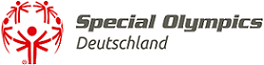 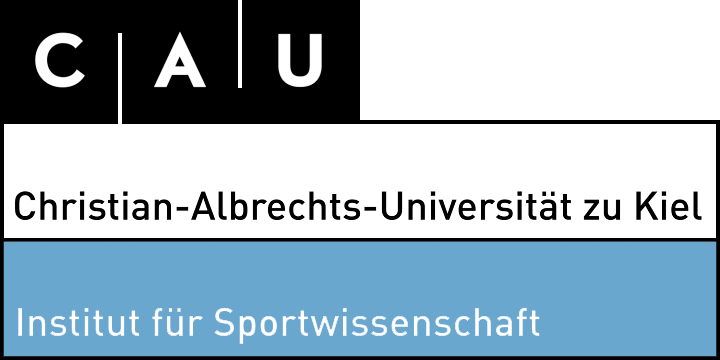 Fragebogen zur Einstellung gegenüber Menschen mit geistiger Behinderung (modif.) - in Bezug auf Special Olympics Unified Sports®Übersetzung: Attitudes Toward Disabled Persons (ATDP)-Scala, Form O, nach Yuker, Block, Younng, 1966Liebe Unified Partnerinnen, liebe Unified Partner, Special Olympics Unified Sports® bietet Menschen mit und ohne geistige Behinderung die Möglichkeit in verschiedenen Sportarten gemeinsam Sport zu treiben.Im Rahmen meiner Masterarbeit am Institut für Sportwissenschaft der Christian-Albrechts-Universität zu Kiel, möchte ich die Einstellung gegenüber Menschen mit geistiger Behinderung erfragen. Dazu benötige ich Ihre Hilfe und bitte Sie, diesen anonymen Fragebogen zu beantworten. Ich bitte Sie bei allen Fragen, um eine ehrliche Antwort. Ihre Informationen werden selbstverständlich vertraulich behandelt.AnamneseFür einen eventuellen späteren Vergleich muss ein Codewort generiert werden, welches sich aus drei Teilen zusammensetzt:	a) dem ersten Buchstaben des Vornamens ihres leiblichen Vaters (z.B. Klaus = K)	b) ihren persönlichen Initialen (z.B. Hans Müller = HM)	c) dem ersten Buchstaben des Vornamen ihrer leiblichen Mutter (z.B. Else = E)	Folglich lautet der Beispielcode:	KHME	Ihr persönliches Codewort lautet:GeschlechtGeburtsjahrWelche berufliche Tätigkeit üben Sie aus? Wie sind Sie zum Unified Sports® gekommen?In welcher Sportart und seit wann trainieren Sie mit Menschen mit einer geistigen Behinderung?Welches Ziel verfolgen Sie mit der Teilnahme an Unified Wettbewerben?Hatten Sie vor dem Einstieg in den Unified Sports® Kontakt zu Menschen mit Behinderung, insbesondere geistiger Behinderung? Wenn ja, wo? Hat sich durch den Sport ihre Einstellung zu Menschen mit einer geistigen Behinderung verändert? Wenn ja, wie? Wenn nein, warum?Bitte markieren Sie für die Beantwortung der folgenden Fragen das entsprechende Kästchen 1, 2, 3 oder 4.9.1 Wie sehr ähneln sich Menschen ohne Behinderung und Menschen mit einer körperlichen Behinderung? 9.2 Wie sehr ähneln sich Menschen ohne Behinderung und Menschen mit einer geistigen Behinderung? 9.3 Wie sehr ähneln sich Menschen mit einer körperlichen und geistigen Behinderung?ATDP-Scala: Form OVerwenden Sie für die Beantwortung der Aussage bitte folgende Ziffern: ____1.   Eltern von Kindern mit geistiger Behinderung sollten weniger streng sein als andere Eltern.____2.   Mit Menschen mit einer geistigen Behinderung ist es meist einfacher umzugehen als mit 	anderen Personen.____3.   Die meisten Menschen mit einer geistigen Behinderung bemitleiden sich selbst. ____4.   Menschen mit einer geistigen Behinderung verhalten sich oftmals genauso wie Menschen	ohne Behinderung.____5.   Es sollte keine speziellen Schulen für Kinder mit einer geistigen Behinderung geben.____6.   Für Menschen mit einer geistigen Behinderung wäre es das Beste in eigenen Gemeinschaften zu leben und zu arbeiten.____7.   Die Regierung trägt die Sorgfaltspflicht für Menschen mit einer geistigen Behinderung.____8.   Die meisten Menschen mit einer geistigen Behinderung haben große Sorgen. ____9.   Von Menschen mit einer geistigen Behinderung sollte nicht dasselbe erwartet werden wie von Menschen ohne Behinderung.____10. Menschen mit einer geistigen Behinderung sind genauso glücklich wie Menschen ohne Behinderung. ____11. Mit Menschen mit einer geistigen Behinderung ist es einfacher umzugehen als mit Menschen mit einer körperlichen Behinderung.____12. Es ist für Menschen mit einer geistigen Behinderung nahezu unmöglich ein normales Leben zu führen.____13. Man sollte von Menschen mit einer geistigen Behinderung nicht all zu viel erwarten. ____14. Menschen mit einer geistigen Behinderung tendieren dazu, ihre freie Zeit alleine zu verbringen. ____15. Menschen mit einer geistigen Behinderung sind leichter zu verärgern als Menschen ohne Behinderung. ____16. Menschen mit einer geistigen Behinderung können nicht am gesellschaftlichen Leben teilhaben. ____17. Die meisten Menschen mit einer geistigen Behinderung fühlen, dass sie nicht so gut sind wie andere Menschen.____18. Man muss aufpassen, was man sagt, wenn man mit Menschen mit einer geistigen Behinderung zusammen ist. ____19. Menschen mit einer geistigen Behinderung sind oft griesgrämig. weiblichmännlich1.2. 3. 4.1.2. 3. 4.1.2. 3. 4.1 Ich stimme voll zu2 Ich stimme zu3 Ich stimme ein bisschen zu4Ich bin ein wenig anderer Meinung5Ich bin anderer Meinung6Ich bin ganz anderer Meinung